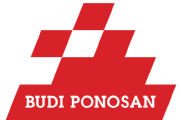                                                                                                                                                                                      Potpis predstavnika kluba:NOGOMETNI KLUB:POSTAV MOMČADIPOSTAV MOMČADIPOSTAV MOMČADIPOSTAV MOMČADIPOSTAV MOMČADIPOSTAV MOMČADIPOSTAV MOMČADIBROJPREZIME I IMEPREZIME I IMEPREZIME I IMEPREZIME I IMECOMET IDCOMET IDPRIČUVNI IGRAČIPRIČUVNI IGRAČIPRIČUVNI IGRAČIPRIČUVNI IGRAČIPRIČUVNI IGRAČIPRIČUVNI IGRAČIPRIČUVNI IGRAČIKAPETANKAPETANKAPETANKAPETANKAPETANKAPETANKAPETANSLUŽBENE OSOBESLUŽBENE OSOBESLUŽBENE OSOBESLUŽBENE OSOBESLUŽBENE OSOBESLUŽBENE OSOBEBROJ LICENCEGLAVNI TRENERGLAVNI TRENERPOMOĆNI TRENER 1POMOĆNI TRENER 1FIZIOTERAPEUTFIZIOTERAPEUTLIJEČNIKLIJEČNIKPREDSTAVNIK KLUBAPREDSTAVNIK KLUBAPOVJERENIK ZA SIGURNOSTPOVJERENIK ZA SIGURNOSTDEŽURNO VOZILO REG :DEŽURNO VOZILO REG :VOZAČ:DATUM: